Nu är arbetspassen klara för RCC-cupen den 22/10 P07 Björklunda sporthallP07 ansvarar för sekretariat, RCC/matchvärd, kiosk samt städning av omklädningsrum, läktare och slutstädning under hela dagen Vi skall täcka upp mellan 07.45–ca 17.30. Byte av pass sker mellan er själva och om ni ej kan ta pass måste ni ordna ersättare själv. Detta meddelas senast 16/10 till akviklund@hotmail.comAlla även tränare lämnar priser till godislotteriet, ej inslaget, till lotteriansvarig Marie Lindskog (Linus Lindskog). Värde ca 50 kr st. Marie återkommer med information om när och var man kan lämna priserna. Alla är själv ansvarig att kolla anvisningar och skriva ut det man behöver ha med sig. Läs igenom HELA det här dokumentet! Det finns viktig information även i slutet.Eventuella frågor mailas till akviklund@hotmail.comMed vänlig hälsning Anna-Karin och Katrine från föräldragruppen (Vide och Elliots mammor)Ansvar för förberedelser inför RCC-cupen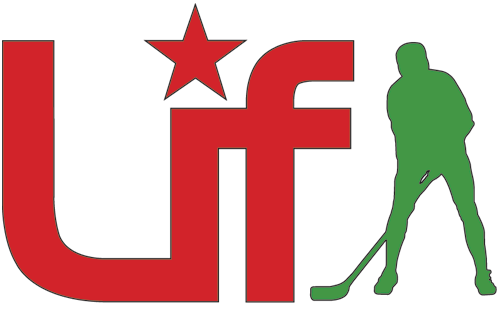 Planering och fördelning av arbetsuppgifter: Elliot Mueller och Vide LundströmLotteriansvarig: Linus LindskogSamla in priser till godislotteriet. Gå ut med information om när och var priserna kan lämnas. Förbered lotteriet genom att skriva ut vinstlistan. Mall finns bland dokumenten. Anpassa listan efter hur många priser som lämnas in. Två stycken lottringar kommer att finnas på plats. Lämna priserna och vinstlistan till någon som har förmiddagspasset i kiosken.Inköpsansvarig: Olle StenbergPlanera och genomföra alla inköp (ej sockerbitar och te). Klämmackor: Alla (utom tränarnas barn) Gör iordning klämmackor med smör, ost och skinka. En tub med mackor per barn. OBS! Inget smör på utsidan av mackorna eftersom det osar för mycket och kan sätta igång brandlarmet. De som har förmiddagspass tar med mackorna direkt på morgonen. Övriga kan lämna mackorna i samband med våra pojkars första match. Fika: Alla (utom tränarnas barn)Baka en långpannekaka eller 20 chokladbollar. De som har förmiddagspass tar med fikat direkt på morgonen. Övriga kan lämna fikat i samband med våra pojkars första match.  Chokladbollarna bör vara storlek pingisbollar. Vore toppen om ngn kan baka ngt glutenfritt och ev laktosfritt – märk i så fall. Samtliga som har eftermiddagspass hjälps åt med slutstädnig. Ingen går förrän det är klart!Arbetspass fördelade per barn under lördagen den 22/10Matchvärdar/RCC värd: Läs anvisning som finns på RCCs hemsidaMatchvärd: Ha god kontakt med domarna och ledarna i de besökande lagen, visa vägen. Informerar om vikten att hålla ordning runt planerna. Informera kommande lagen och barnen om var man kan gå och vara när man inte spelar match så man inte stör matcherna. De som spelar har rätt att inte behöva ha så mycket störningsmoment på sporthallsgolvet. Se till att ha god kontakt med sporthalls personal. Vid problem med ev missnöje/ strul ect kontakta Rolf Svanold som är tävlingsledare 070-2753092Sekretariatet: Läs anvisningSekretariatet: Kolla klockan är viktigast/Hålla matchtiderna/Spelschemat och ha god kontakt med domarna och ledarna i de besökande lagen. Bonus om man får till en bra speaker och lineups. Bruksanvisning finns att se i dokumenten hur klockan fungerar.Kiosk: Läs anvisningKiosk: Försäljning av fika och klämmackor. Koka kaffe. Lotteri. Kolla om det finns tillgång till kyl att förvara fika och mackor i. Annars lägg det utomhus i ngn bil för att hålla det kallt. Slutstädning:  Töm  sopor , städa omklädningsrum, läktare, toaletter. Slutstädning kan börja innan matcherna är klara, t.ex. städa omklädningsrummen när lagen har åkt, plocka skräp på läktaren mm. OBS! Sargen ska lämnas men spelscheman plockas ner.07.45-13.0012.30- ca 17.30Jacob HellsvikJustera storlek på sarg och mål, märk omklädningsrum. Skriv ut själv och ta med spelscheman och sätt upp. Ring sporthallen före och kolla att någon öppnar.Kevin NilssonKolla läktare & omklädningsrum, prata med sporthalls personal vart städgrejor finns. Kolla behov av städ läktare/ omklädningsrum, töm sopor. Slutstädning.07.45-13.0012.30- ca 17.30Sigge & Max LundinJack WimanderMarcus NilssonNi hjälper till att justera sarg och mål. Se till att ni har matchschemat utskrivet och anvisning till klockanCarl LundbergAlfred Viklund Hugo ÖhlundSlutstädning07.45-13.0012.30- ca 17.30Lukas Sandström, Alexander LundbergAdrian JonssonLukas Sandströms pappa hämtar växelkassan hos Helena Roos, kassör i Lif. Grejor till kiosken (kaffekokare, sockerbitar, te mm) hämtas i skrubben på Norrmalmia och tas med på morgonen eller kvällen innan. Kan hämtas i förväg, t.ex. i samband med träning. Nyckel finns hos tränarna. Kolla om smörgåsgrillar finns. Annars ordna minst 2 styckenEdvin Lågström, Adam Stenvall, Elis BergDiska undan men lämna kvar grejorna till kiosken till söndagen.Lämna kassan till Ulrica Alm, kontaktperson för F-07.Slutstädning.